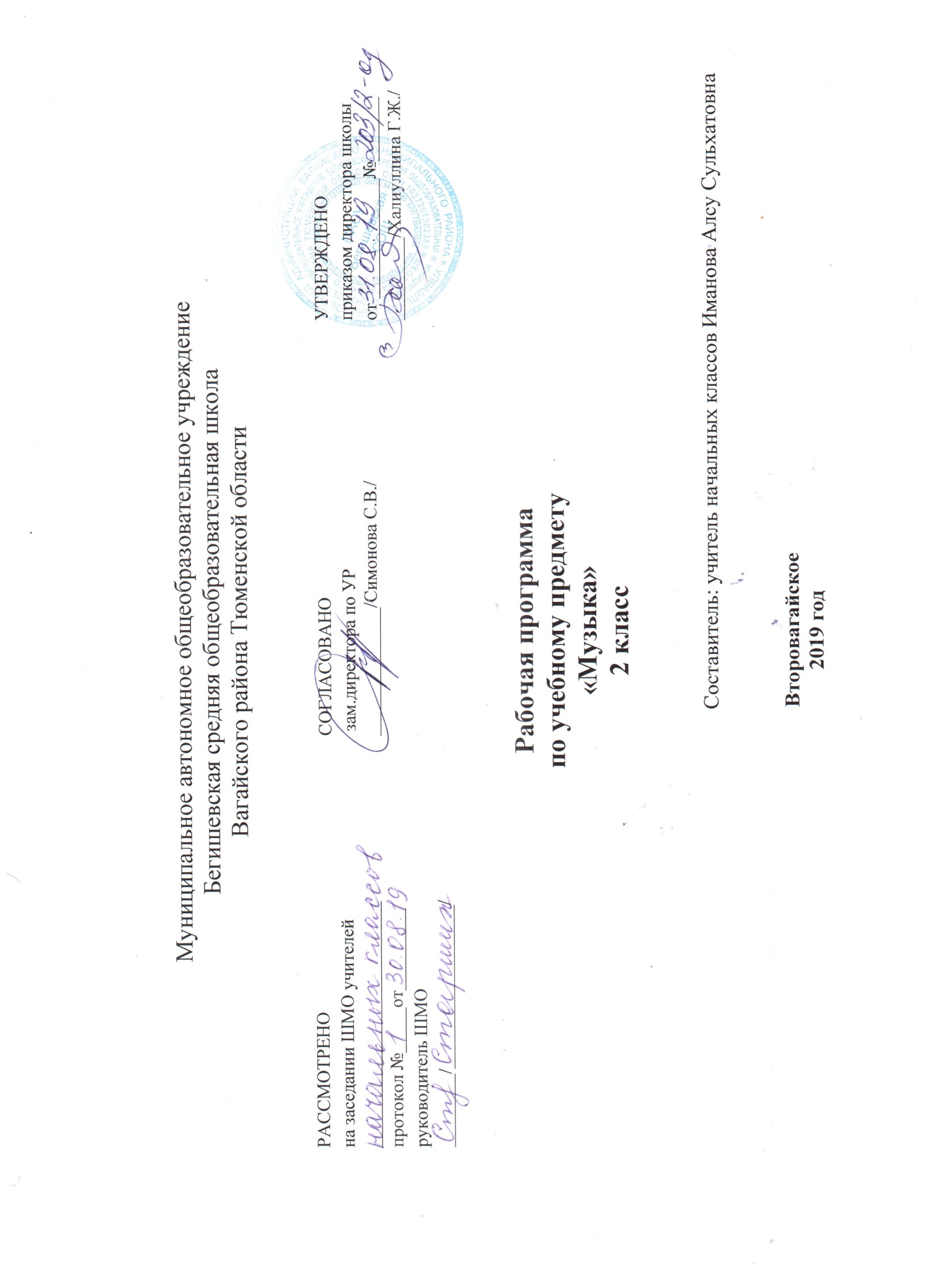  1. Планируемые результаты учебного предмета «Музыка»Личностными результатами изучения музыки являются: - наличие эмоционально-ценностного отношения к искусству;- реализация творческого потенциала в процессе коллективного (индивидуального) музицирования;- позитивная самооценка музыкально-творческих возможностей.Предметными результатами изучения музыки являются: - устойчивый интерес к музыке и различным видам (или какому-либо виду) музыкально-творческой деятельности;- общее понятие о значении музыки в жизни человека, знание основных закономерностей музыкального искусства, общее представление о музыкальной картине мира;- элементарные умения и навыки в различных видах учебно-творческой деятельности.Метапредметными результатами изучения музыки являются: - развитое художественное восприятие, умение оценивать произведения разных видов искусства;- ориентация в культурном многообразии окружающей действительности;- участие в музыкальной жизни класса, школы, города и др.;- продуктивное сотрудничество (общение, взаимодействие, работа в команде) со сверстниками при решении различных музыкально-творческих задач;- наблюдение за разнообразными явлениями жизни и искусства в учебной и внеурочной деятельности.Обобщенный результат освоения обучающимися учебной программы выражается в следующих личностных характеристиках выпускника:• любознательный, активно и заинтересованно познающий мир посредством музыкального искусства;• владеющий основами умения учиться, способный к организации собственной учебной и музыкально-творческой деятельности; • любящий свой народ и его музыкальные традиции, свой край и свою Родину;• уважающий и принимающий художественные ценности общества;• готовый самостоятельно действовать и отвечать за свои поступки перед семьей и обществом; • стремящийся жить по законам красоты;• доброжелательный, умеющий слушать и слышать собеседника, обосновывать свою позицию, высказывать свое мнение; • обладающий развитым эстетическим чувством и художественным вкусом;• использующий разные виды музыкально-творческой деятельности для охраны и укрепления своего психического, физического и духовного здоровья2.Содержание программы  учебного курса.Учебную программу 2 класса, органично связанную с содержанием программы 1 класса, также пронизывает идея связи музыки с жизнью. Однако границы этой связи расширяются через проникновение учащихся в особенности музыки как вида искусства, осознание ее как звучащего искусства.Важно, что программное содержание 2 класса направлено на накопление у обучающихся музыкальных впечатлений, музыкальных понятий и терминов, приобретение слухового опыта. Это позволит им в следующем классе перейти к более углубленному освоению музыки как «искусства интонируемого смысла». Процесс восприятия и познания музыки второклассниками осуществляется (так же, как и в 1 классе) в разных формах общения с ней: слушании и размышлении, исполнении музыки по нотно-графической записи, пении с текстом и с ориентацией на нотную запись, в музыкально-ритмичных движениях, игре на музыкальных инструментах. В программу включены произведения русских и зарубежных композиторов-классиков: М.И. Глинки, Н.А. Римского-Корсакова, П.И. Чайковского, С.В. Рах-манинова, Д.Д. Шостаковича, С.С. Прокофьева, И.О. Дунаевского, Г.В. Свири-дова, Д.Б. Кабалевского, М.В. Коваля, В. Салманова, С. Чернецкого, М. Блантера, Э. Грига, К. Сен-Санса, К. Дебюсси, М. Равеля, Ж. Бизе, И.С. Баха, Р. Шумана,  Ф. Шуберта. В программе представлены 23 песни (7 народных и 16 композиторских). Среди авторов: Я. Дубравин, Г. Струве, В. Шаинский, Т. Попатенко, Ю. Чичков, С. Соснин, А. Филиппенко, А. Жаров, Б. Савельев, Д. Львов-Компанейц, В. Иванников, А. Спадавеккиа, В. Кикта. «Три кита» в музыке: песня, танец и марш» (9 часов)Темы: Главный «кит» – песня. Мелодия – душа музыки. Каким бывает танец. Мы танцоры хоть куда! Маршируют все. «Музыкальные киты» встречаются вместе.Смысловое содержание тем:Идея четверти: три основные сферы музыки как самые понятные и близкие детям музыкальные жанры.Восприятие второклассниками песни, танца и марша как давних и хороших знакомых. Ощущение разницы в характере музыки марша, танца и песни. Многообразие жизненных ситуаций, при которых звучат песни, танцы и марши. Разнообразие маршей (спортивный, солдатский, парадный, игрушечный и др.); танцев (менуэт, полька, вальс, пляска); песен (о Родине, колыбельные, хороводные, шуточные, песни – музыкальные картинки и др.). Осознание обучающимися мелодии как «души музыки». Определение сочетания в одной музыке разных музыкальных жанров – «киты встречаются вместе»Характеристика деятельности обучающихся:- Выявлять разницу в характере музыки марша, танца и песни. - Сравнивать специфические особенности произведений разных жанров.- Сопоставлять разнообразие маршей, танцев, песен с многообразием жизненных ситуаций, при которых они звучат.- Определять мелодию как «душу музыки».- Воплощать художественно-образное содержание народной и композиторской музыки в пении, слове, пластике, рисунке.- Передавать эмоциональные состояния в различных видах музыкально-творческой деятельности (пение, игра на детских элементарных музыкальных инструментах, пластические движения, инсценирование песен, драматизация и пр.) в процессе коллективного музицирования. «О чем говорит музыка» (7 часов)Темы: Маша и Миша узнают, что умеет музыка. Музыкальные портреты. Подражание голосам. Как музыка изображает движение? Музыкальные пейзажи.Смысловое содержание тем:Идея четверти: восприятие музыки как звучащего вида искусства, обладающего выразительными и изобразительными возможностями.Осознание учащимися, что музыка может выражать чувства, мысли и настроение человека, рисует музыкальные портреты,   выражает черты его характера. Музыка может подражать звучанию голосов разных музыкальных инструментов, изображать движение, разнообразные звуки, шумы и картины окружающей природы. Все это – музыкальное окружение жизни ребенка, прочувствованное и осознанное им как органичная часть самой жизни со сменой времен года, с каждодневными заботами и делами, с буднями и праздникамиХарактеристика деятельности обучающихся:- Выявлять различные по смыслу музыкальные интонации. - Распознавать и эмоционально откликаться на выразительные и изобразительные особенности музыки.- Осознавать языковые особенности выразительности и изобразительности музыки.- Исполнять, инсценировать песни, танцы, фрагменты из произведений музыкально-театральных жанров.- Воплощать музыкальное развитие образа в собственном исполнении (в пении, игре на элементарных музыкальных инструментах, музыкально-пластическом движении)- Общаться и взаимодействовать в процессе ансамблевого, коллективного (хорового и инструментального) воплощения различных художественных образов «Куда ведут нас «три кита» (10 часов)Темы: «Сезам, откройся!». «Путешествие по музыкальным странам». Опера. Что такое балет? «Страна симфония». Каким бывает концерт?Смысловое содержание тем:Идея четверти: вхождение в мир большой музыки с помощью простейших музыкальных жанров – песни, танца и марша.Образность песен, танцев и маршей. Песенные основы оперы, танцевальные основы балета. Оперные и балетные марши. Ощущение органичного перехода от песни – к песенности, от танца – к танцевальности, от марша – к маршевости. От народной песни – к симфонической музыке. Превращение песни в музыку фортепьянную, симфоническую, хоровую, оперную, балетную. Песня как основа любого крупного музыкального жанра. Самостоятельная жизнь танцевальной музыки. Танцевальность в разных областях музыки. Проникновение танца в оперу, балет, симфонию, концерт. Многоликость маршей: простые бытовые марши – марши для исполнения в концертах, марши в симфониях, в ораториях, операх, балетах. Взрослые и детские оперы. Знакомство с оперой «Волк и семеро козлят». Разучивание тем главных героев. Темы – песни, песни – танцы, песни – марши. Участие в исполнении финала оперы. Музыкальный театр – храм, где царят опера и балет.Назначение концертного зала.Характеристика деятельности обучающихся:- Применять знания основных средств музыкальной выразительности при анализе прослушанного музыкального произведения и в исполнительской деятельности.- Соотносить простейшие жанры (песни, танцы, марши) с их воплощением в крупных музыкальных жанрах.- Различать крупные жанры: оперу, балет, симфонию, концерт.- Передавать в собственном исполнении (пение, игра на инструментах, музыкально-пластическое движение) различные музыкальные образы.- Ориентироваться в нотном письме, как в графическом изображении интонаций (вопрос-ответ, выразительные и изобразительные интонации и т. д.).- Создавать на основе полученных знаний музыкальные композиции (пение, музыкально-пластическое движение, игра). «Что такое музыкальная речь?»(8 часов)Темы: Маша и Миша изучают музыкальный язык. Занятная музыкальная сказка. Главная песня страны.Смысловое содержание тем:Идея четверти: восхождение по ступенькам музыкальной грамотности. Признаки, которые помогают различать музыкальные произведения, их характеры, настроение, жанры. Причины своеобразия каждого музыкального произведения. Осознание роли средств музыкальной выразительности как «строительных кирпичиков» музыкальных образов и их развития. Формирование музыкальной грамотности как особого «чувства музыки». Активное восприятие музыки через разные формы приобщения к ней: пение, слушание, музыкально-ритмические движения, исполнение на музыкальных инструментах, игра. Обобщение темы года на терминологическом уровне.Календарно-тематическое планирование по музыке   (34 часа) № п/пРаздел/ Тема урокаКоличество часовТип урокаДата  проведенияДата  проведения№ п/пРаздел/ Тема урокаКоличество часовТип урокаПо плануПо факту«Три кита» в музыке: песня, танец и марш»  (9 ч)«Три кита» в музыке: песня, танец и марш»  (9 ч)«Три кита» в музыке: песня, танец и марш»  (9 ч)«Три кита» в музыке: песня, танец и марш»  (9 ч)«Три кита» в музыке: песня, танец и марш»  (9 ч)«Три кита» в музыке: песня, танец и марш»  (9 ч)1Главный «кит» — песня1Изучение нового материала.06.0906.092Главный «кит» — песня1Комбинированный урок.13.0913.093Мелодия — душамузыки1Изучение нового материала.20.0920.094Мелодия — душамузыки1Комбинированный урок.27.0927.095Каким бывает танец?1Изучение нового материала.04.1004.106Каким бывает танец?1Комбинированный урок.11.1011.107Мы танцоры хоть куда1Изучение нового материала.18.1018.108Маршируют все1Комбинированный урок.25.1025.109«Музыкальные киты» встречаются вместе1обобщение08.11«О чем говорит музыка» (7 ч)«О чем говорит музыка» (7 ч)«О чем говорит музыка» (7 ч)«О чем говорит музыка» (7 ч)«О чем говорит музыка» (7 ч)«О чем говорит музыка» (7 ч)10Маша и Миша узнают, что умеет музыка.1Изучение нового материала.15.1111Маша и Миша узнают, что умеет музыка.1Комбинированный урок.22.1112Музыкальные портреты.1Изучение нового материала.29.1113Музыкальные портреты.1Комбинированный урок.06.1214Подражание голосам1Изучение нового материала.13.1215Как музыка изображает движение?1Комбинированный урок.20.1216Музыкальные пейзажи1Обобщение 27.12«Куда ведут  нас «три кита» (10 ч)«Куда ведут  нас «три кита» (10 ч)«Куда ведут  нас «три кита» (10 ч)«Куда ведут  нас «три кита» (10 ч)«Куда ведут  нас «три кита» (10 ч)«Куда ведут  нас «три кита» (10 ч)17Сезам, откройся!»1Изучение нового материала.17.0118Сезам, откройся!»1Комбинированный урок.24.0119Опера1Изучение нового материала31.0120«Путешествие по музыкальным странам».1Изучение нового материала.07.0221«Путешествие по музыкальным странам».1Комбинированный урок.14.0222«Путешествие по музыкальным странам».1Комбинированный урок.21.0223Что такое балет? 1Изучение нового материала28.0224«Страна симфония».1Комбинированный урок.06.0325Каким бывает концерт?1Изучение нового материала13.0326Каким бывает концерт?1Обобщение 20.03«Что такое музыкальная речь?»(8 ч)«Что такое музыкальная речь?»(8 ч)«Что такое музыкальная речь?»(8 ч)«Что такое музыкальная речь?»(8 ч)«Что такое музыкальная речь?»(8 ч)«Что такое музыкальная речь?»(8 ч)27Маша и Миша изучают музыкальный язык.1Изучение нового материала.27.0328Маша и Миша изучают музыкальный язык.1Комбинированный урок.10.0429Маша и Миша изучают музыкальный язык.1Комбинированный урок.17.0430Маша и Миша изучают музыкальный язык.1Комбинированный урок.24.0431Занятная музыкальная сказка.1Изучение нового материала.08.0532Занятная музыкальная сказка.1Комбинированный урок.15.0533Главная песня страны «Государственный гимн Российской Федерации».1Комбинированный урок.22.0534Обобщение за год1Обобщение29.05Всего Всего 34 часа